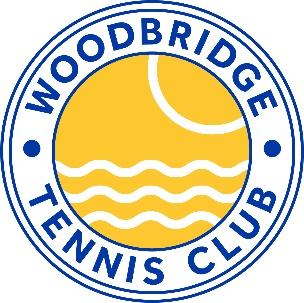 Woodbridge Tennis Club – New Membership Application Form 2021/2022FAMILY NAME: ________________________	FIRST NAME: _________________________ADDRESS: ________________________________________________________________________________________________________________ Postcode: ____________________TELEPHONE: ______________________ (h)	TELEPHONE: _______________________ (m)EMAIL: _____________________________________________________________________CATEGORIES – membership runs 1st April 2021 – 31st March 2022ADDITIONAL FAMILY MEMBERS – DOB required if U18NAME: __________________________________________ DOB: ______________________NAME: __________________________________________ DOB: ______________________NAME: __________________________________________ DOB: ______________________NAME: __________________________________________ DOB: ______________________WAYS TO PAYTERMS AND CONDITIONSMembership runs from the 1st April 2021 – 31st March 2022When paying by standing order you are committed to paying in 6 equal instalments over the payment period starting the 1st of the month after you join.A Family Membership is made up of 2 adults and as many children as you have, with membership only being paid for the oldest child.Junior Membership is available for all children under the age of 18 on the 1st April 2021 or who are in full time education and under the age of 23.I/We agree to abide by the Constitution of Woodbridge Tennis Club throughout the duration of my/our membership (available for download at www.woodbridgetennis.org). If you have any medical concerns (particularly juniors) that we should be aware of please list them below – medical information will be kept private and confidential and will be made available to team captains or the coaching team if you take part in these activities. By providing the information you are consenting to share this information with parties that need to know for health and safety purposes.ADDITIONAL CONSENTThe following consents have no bearing on your application for membership being accepted into the club. Consent for the following should only be given if you are satisfied the club has given you all the information you require about how we obtain, use, store, process and manage your data. Consent can be withdrawn at any time for any or all of the following by contacting the club membership secretary Adrian Yates:- email  adrian_yates26@hotmail.com.  Please see the Clubs Privacy Policy www.woodbridgetennis.org for further information on how we look after your data.1. Please tick the box if you are happy for photographs taken of yourself or your son/daughter to be used as publicity shots for Woodbridge Tennis Club. Photos will be taken by members of the Committee, coaching team or marketing team and stored on their laptops. Photos will be used for social media, the club website and publications to promote Woodbridge Tennis Club. Individuals may or may not be identified with the use of photos.													□2. Please tick the box if you wish to have your telephone number made available to members who wish to get in contact with you												□3. Please tick the box if you wish to have your email contact made available to other members who wish to get in contact with you											□4. Please tick the box if you wish for the club administrators to enrol you in FREE British Tennis Membership with the LTA, allowing access to Wimbledon Tickets							□5. I/We agree to be signed up to the Tennis Club newsletter database to receive electronic marketing from Woodbridge Tennis Club. No 3rd parties will have access to this information				□_________________________________________________________________________________________Please send this completed application form to the Membership Secretary: Adrian Yates, 35 Post Mill Gardens, Grundisburgh, Suffolk, IP13 6UPTel: 01473 735663	Email: adrian_yates26@hotmail.comSigned: _______________________________________	Date: __________________________NEW SENIOR MEMBERSHIP £60NEW JUNIOR/STUDENT MEMBERSHIPU18 or in full-time education on 1st April 2021£60NEW FAMILY MEMBERSHIP2 senior + 1 child or more£180Cheque:Please make cheques payable to:“Woodbridge Tennis Club” (no abbreviations)Direct Bank Transfer:Woodbridge Tennis ClubSort Code: 30-96-26A/C No: 46067268Please use your surname for referenceStanding Order:For payments over £200 only6 equal payments using the same account details as the Direct Bank transfer